Lembaga sertifikasi profesi adalah lembaga pendukung BNSP yang bertanggung jawab melaksanakan sertifikasi kompetensi profesi. LSP-P1 SMK Negeri 2 Subang yang dibentuk wajib berbadan hukum dan dibentuk oleh perusahaan yang diregistrasi oleh BNSP.LSP-P1 SMK Negeri 2 Subang mempunyai tugas mengembangkan standar kompetensi, melaksanakan uji kompetensi, menerbitkan sertifikat kompetensi serta melakukan verifikasi tempat uji kompetensi.Dalam melaksanakan tugas dan fungsi LSP-P1 SMK Negeri 2 Subang mengacu pada pedoman yang dikeluarkan oleh BNSP. Dalam pedoman tersebut ditetapkan persyaratan yang dipatuhi untuk menjamin agar lembaga sertifikasi menjalankan sistem sertifikasi pihak pertama secara konsisten dan profesional, sehingga dapat diterima di tingkat nasional yang relevan demi kepentingan pengembangan sumber daya manusia dalam aspek peningkatan kualitas dan perlindungan tenaga kerja.LSP-P1 SMK Negeri 2 Subang mengacu pada Standar Kompetensi Khusus Lemdiklat Profesi  untuk LSP Lembaga Pendidikan Profesi, yang dikembangkan dan dipergunakan oleh lembaga Diklat Profesi untuk dikembangkan sebagai bahan ajar  dan  materi uji kompetensi untuk peserta diklat lembaga Diklat profesi terkait. VISIMenjadi Lembaga Sertifikasi Profesi Pihak Pertama (LSP-P1) yang menjamin kompetensi siswa SMK Negeri 2 Subang dan SMK jejaring dalam menghasilkan lulusan yang profesional.MISIMelaksanakan Uji Kompetensi Program Keahlian Agribisnis Tanaman Pangan dan Hortikultura, Agribisnis Ternak Unggas, Agribisnis Pengolahan Hasil Pertanian, Agribisnis Perikanan Air Tawar, Teknik Instalasi Tenaga Listrik, Rekayasa Perangkat Lunak, Teknik dan Bisnis Sepeda Motor, Teknik Kendaraan Ringan, Teknik Pemesinan, Usaha Perjalanan Wisata,Jasa Boga, dan Tata Busana secara profesional untuk siswa yang telah menyelesaikan pendidikan sesuai tingkat kelasnya.Meningkatkan kualitas dan kuantitas SDM dalam pengelolaan LSP - P1 SMK Negeri 2 Subang.Menerapkan dan memelihara Sistem Mutu BNSP 201 dan melaksanakan perbaikan berkelanjutan yang mengacu pada pedoman BNSP 201.Mengembangkan dan menyesuaikan skema sertifikasi dengan kebutuhan dunia kerja untuk meningkatkan daya saing di era pasar bebasSASARAN MUTULSP-P1 SMK Negeri 2 Subang melaksanakan uji kompetensi sesuai Panduan 201 dengan benarLSP-P1 SMK Negeri 2 Subang melaksanakan uji kompetensi terhadap siswa di SMK Negeri 2 Subang dan di SMK jejaringSKEMA SERTIFIKASI Skema Sertifikasi Kompetensi Kualifikasi II Bidang Agribisnis Tanaman Pangan dan HortikulturaSkema Sertifikasi Kompetensi Klaster Pemeliharaan dan Perbaikan Bidang ElektronikaSkema Sertifikasi Kompetensi Klaster Alat UkurSkema Sertifikasi Kompetensi Klaster Pengoperasian Mesin Bubut DasarSkema Sertifikasi Kompetensi Klaster Pengoperasian Mesin GerindaSkema Sertifikasi Kompetensi Sertifikat II Bidang Tata Boga (Food Production)Skema Sertifikasi Kompetensi Okupasi Operator Yunior Custom MadeSkema Sertifikasi Kompetensi Sertifikat II Bidang Operasional TourASESORDATA TEMPAT UJI KOMPETENSIFOTO KEGIATAN RCC DAN ACA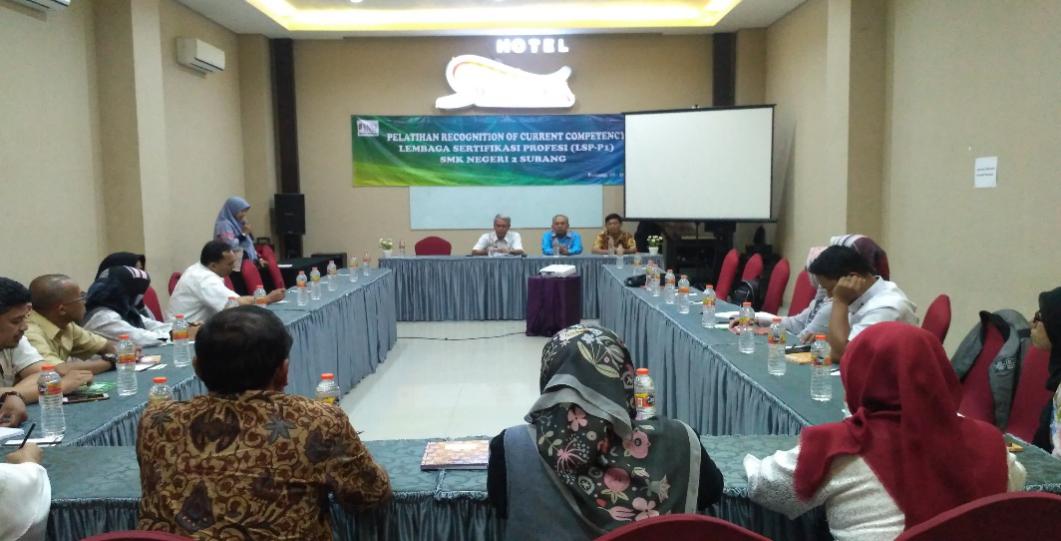 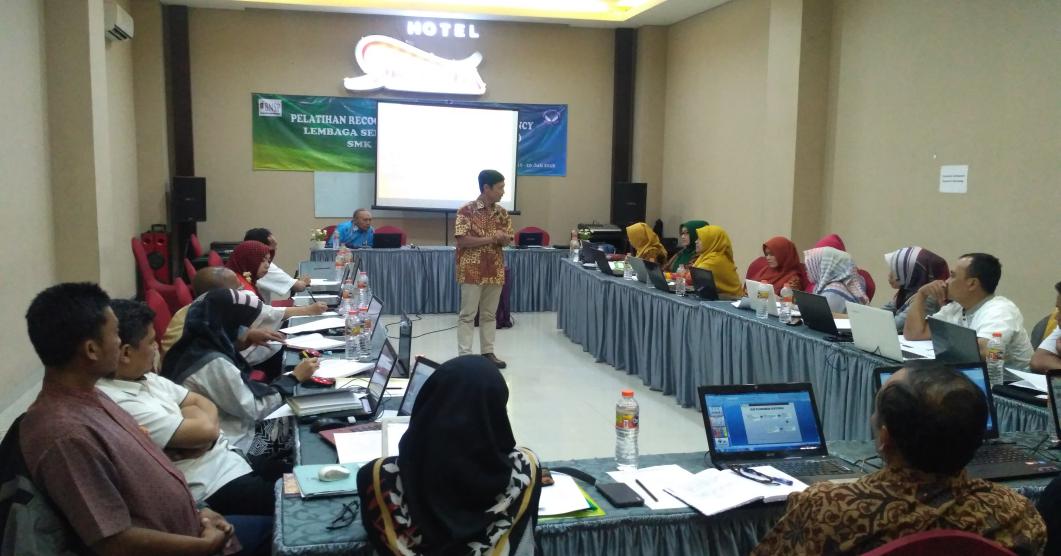 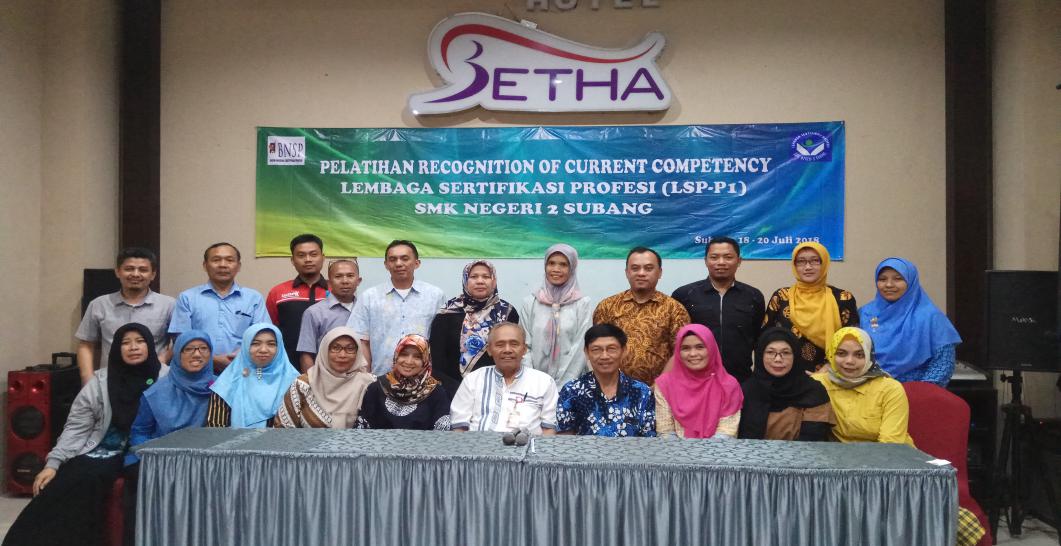 WORKSHOP PENYUSUNAN MUK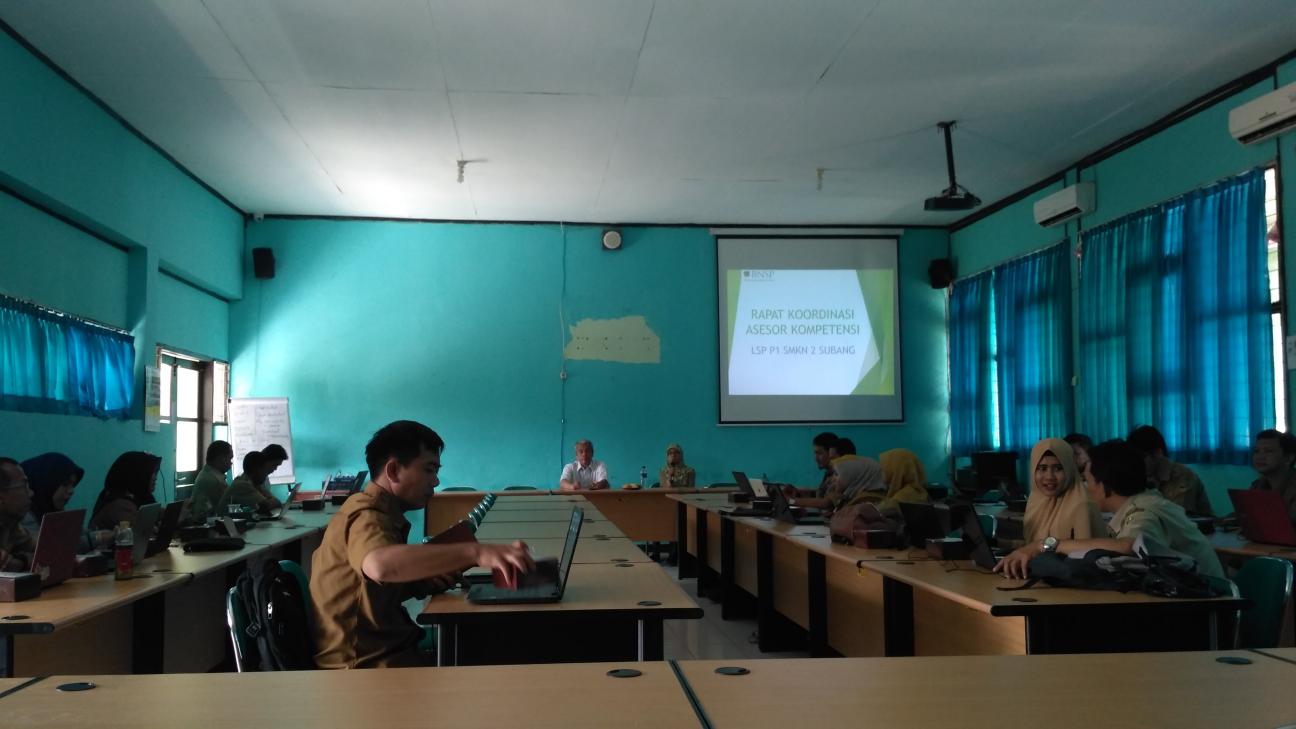 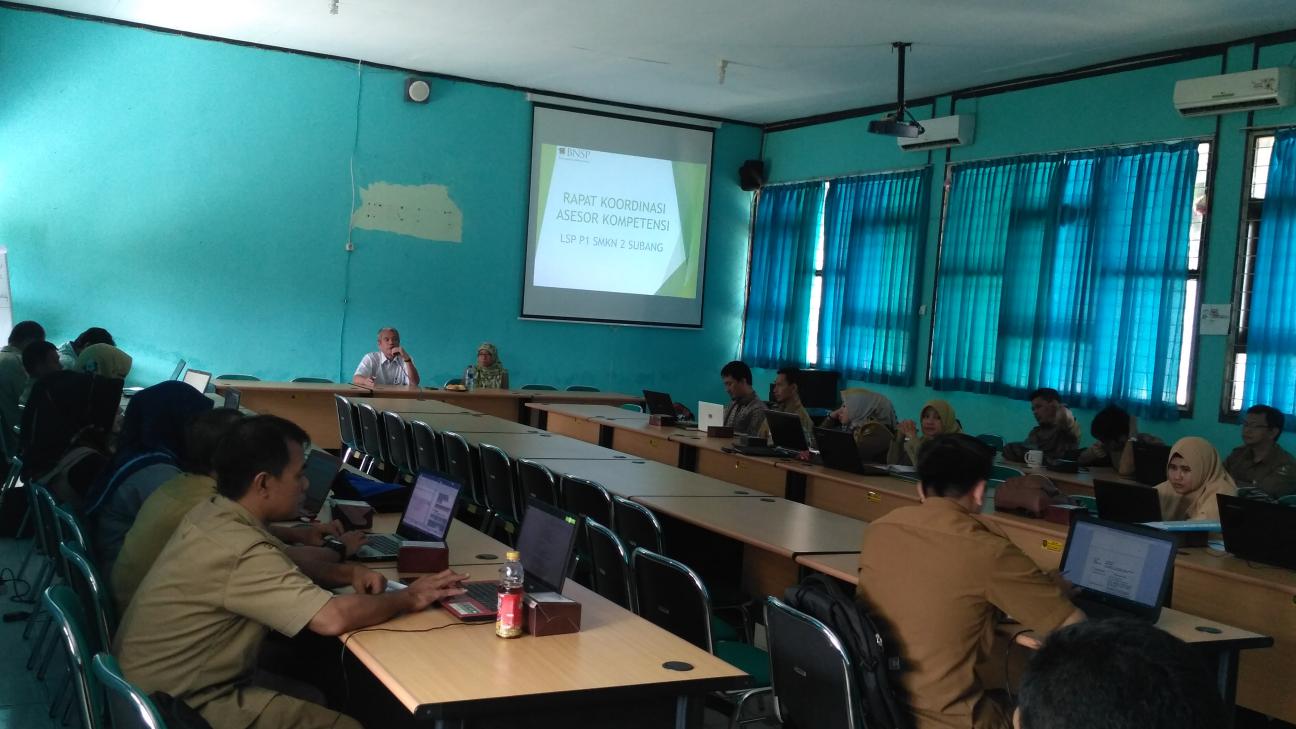 UJI KOMPETENSI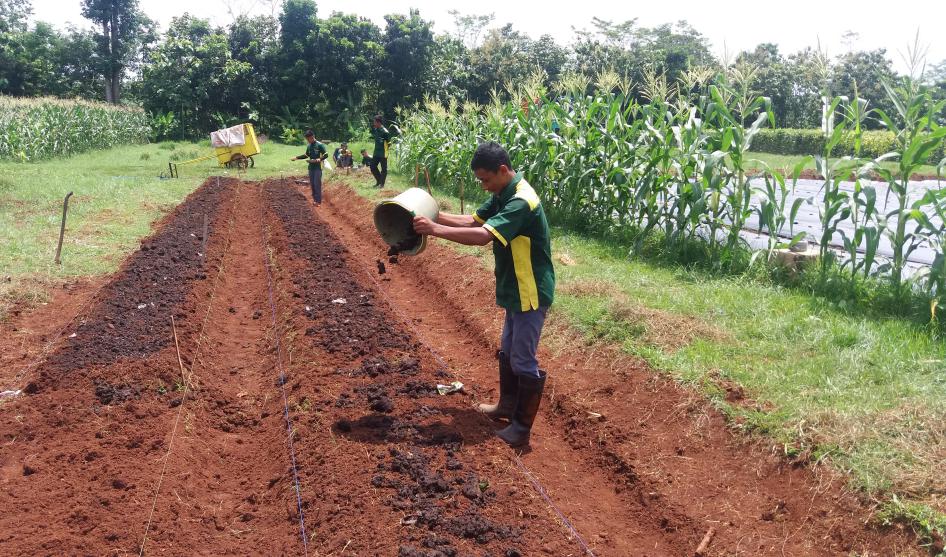 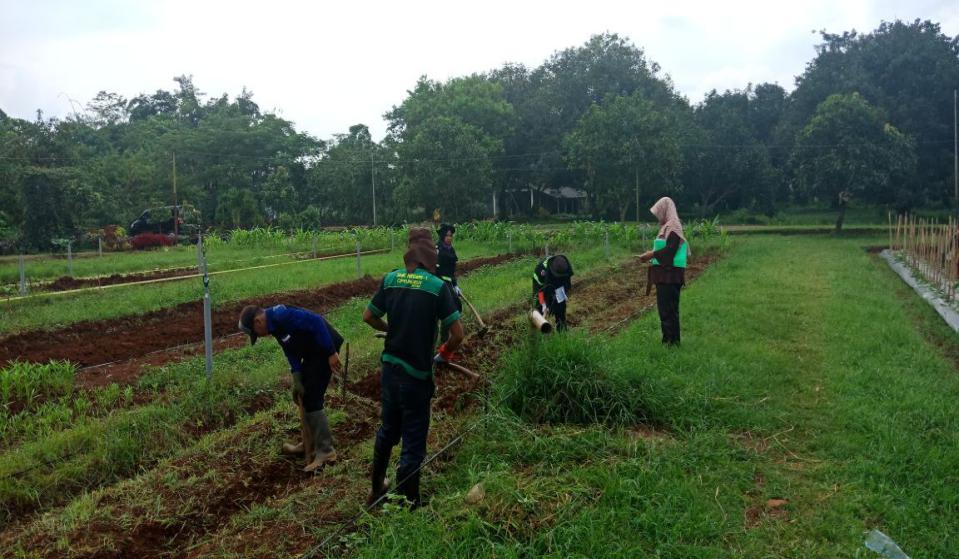 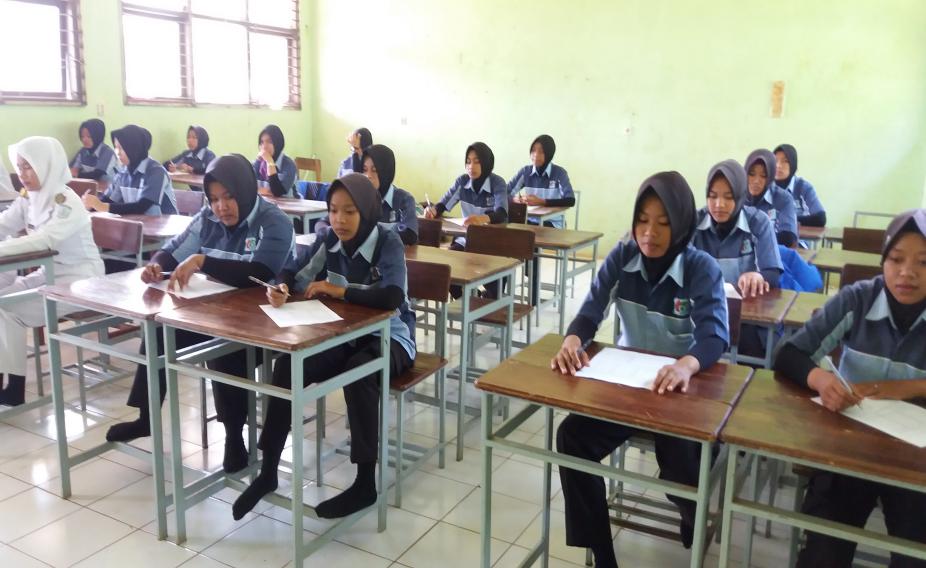 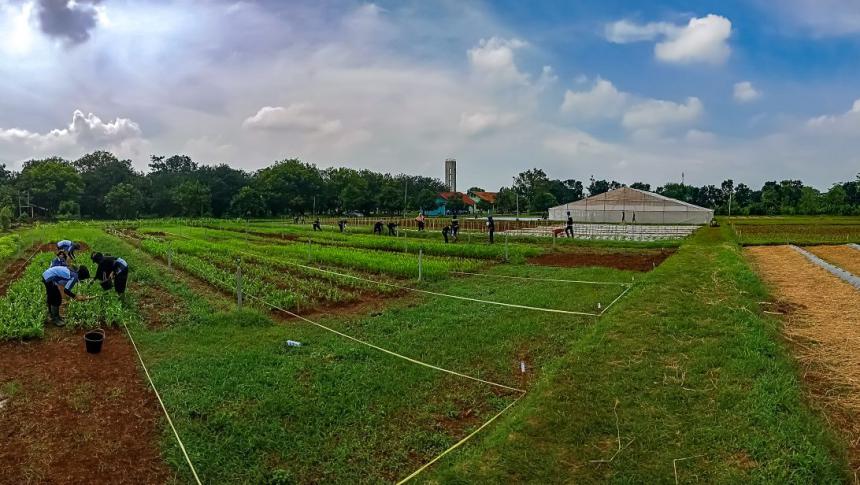 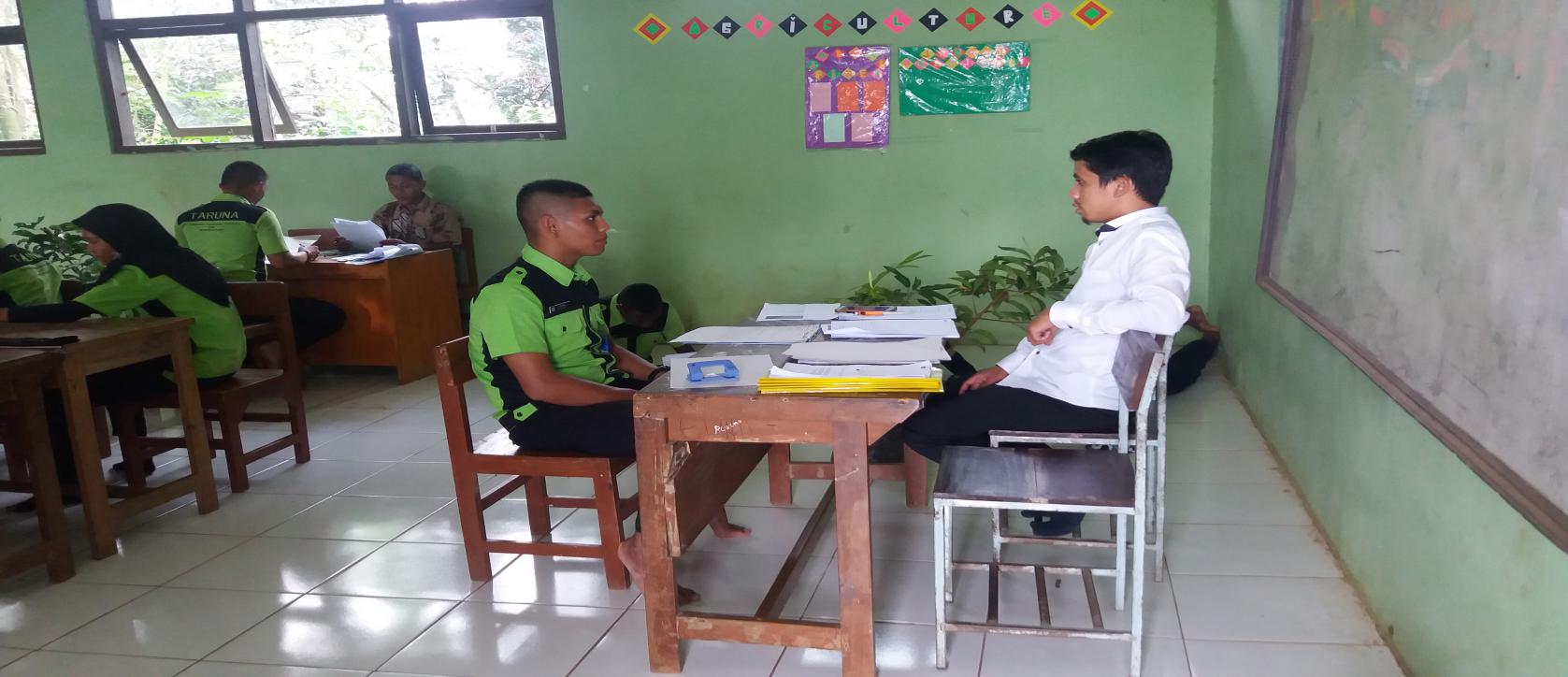 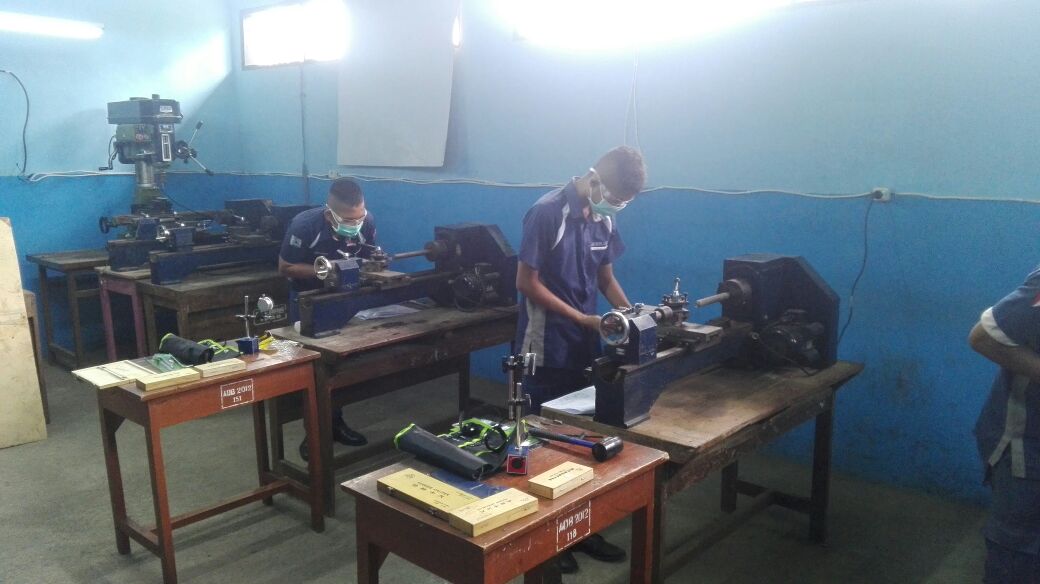 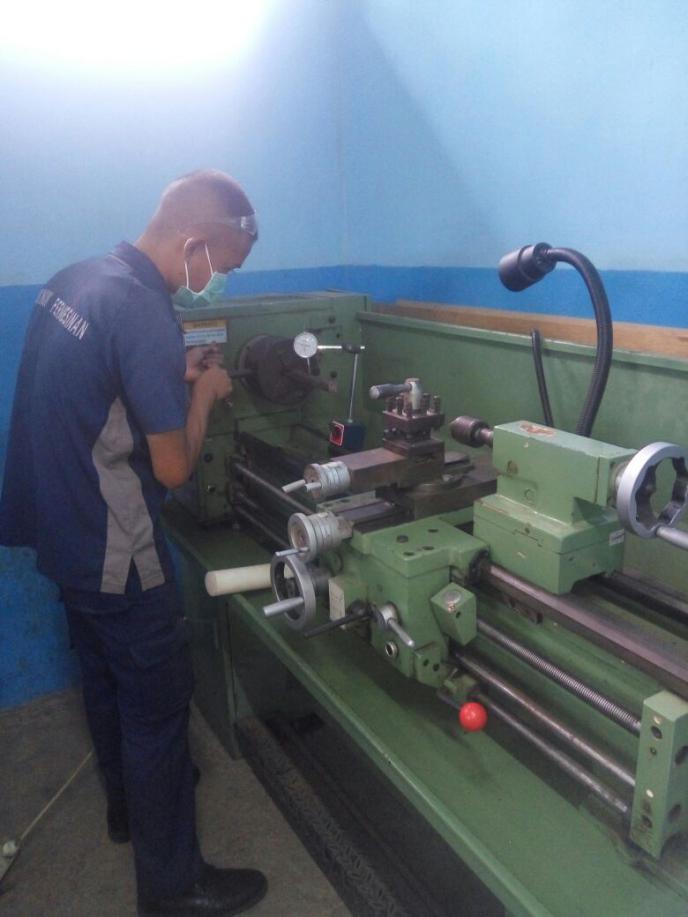 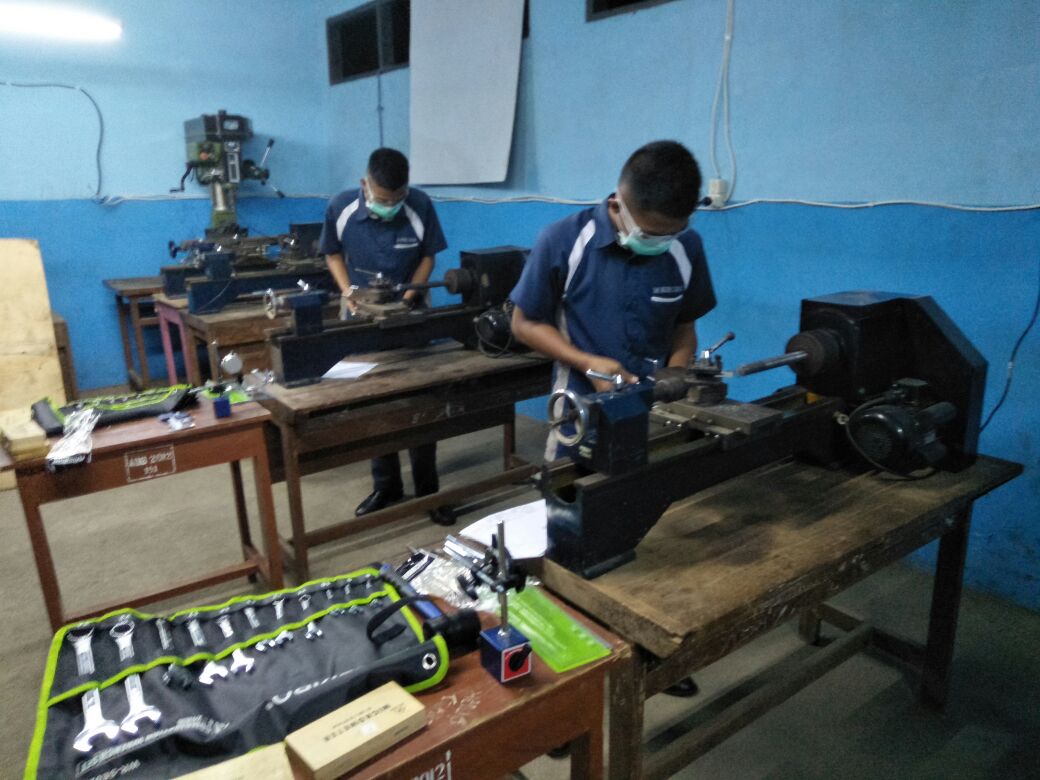 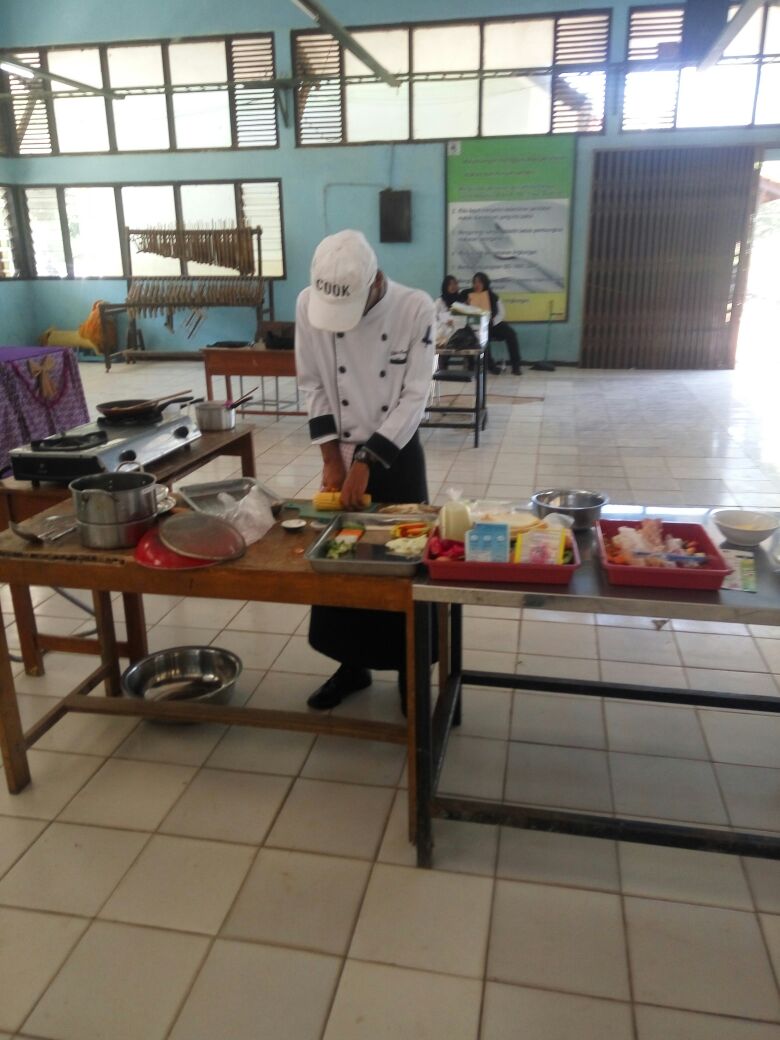 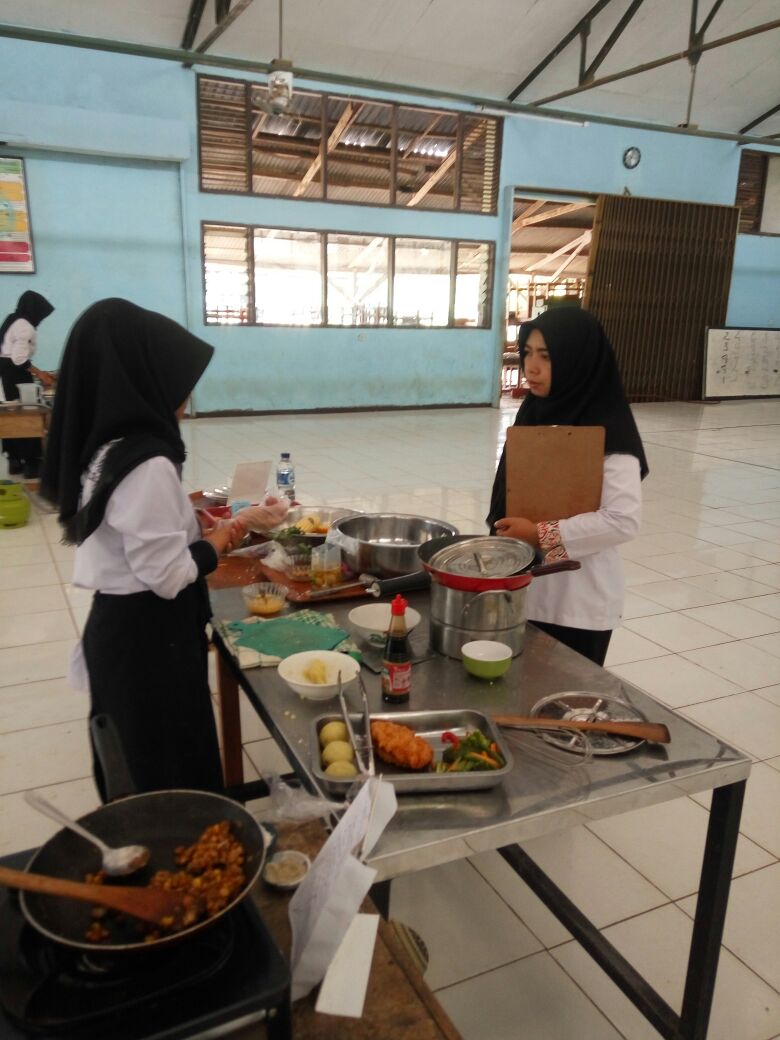 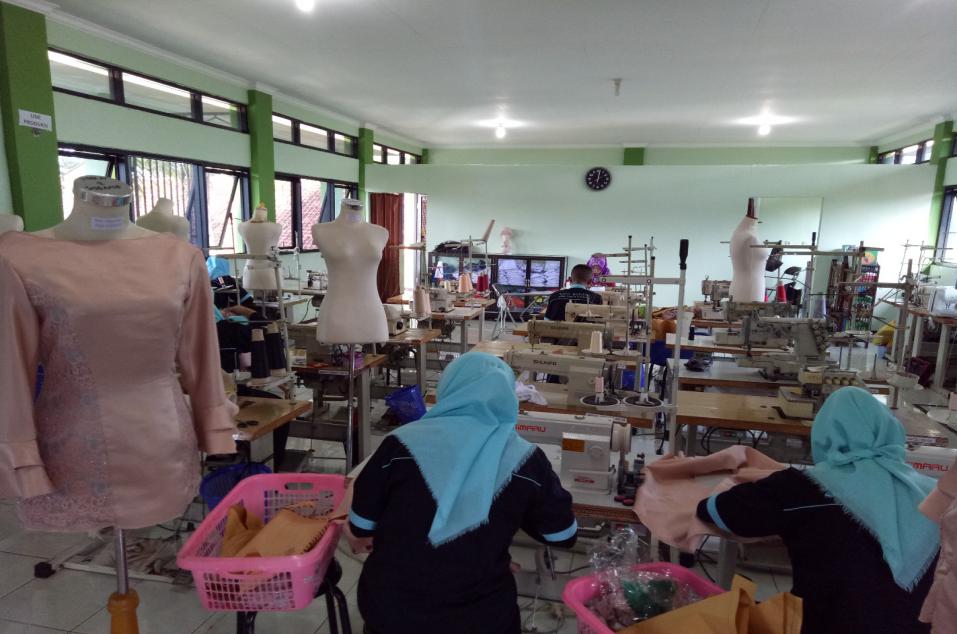 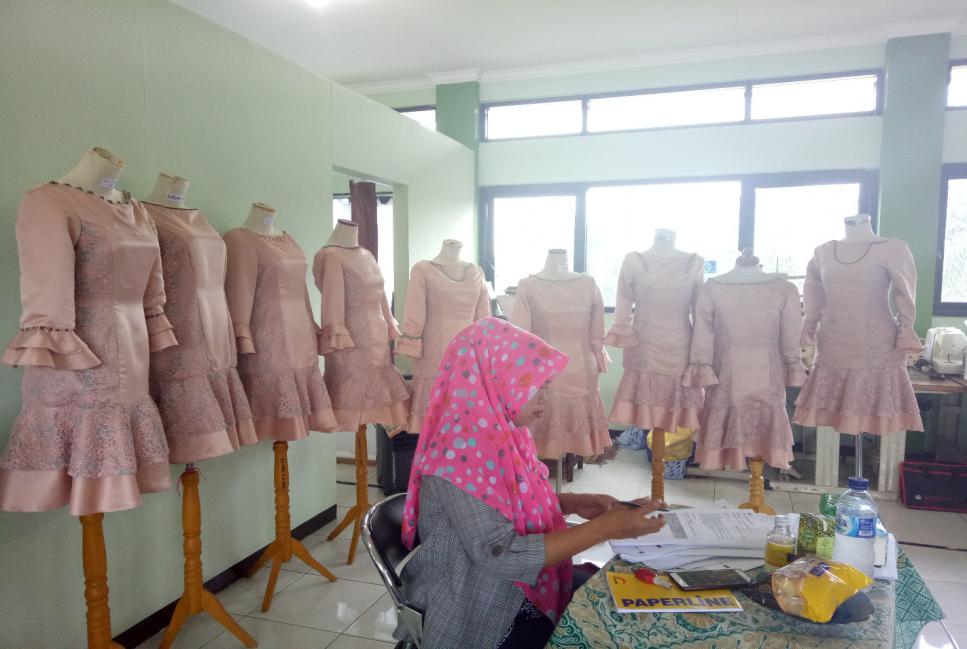 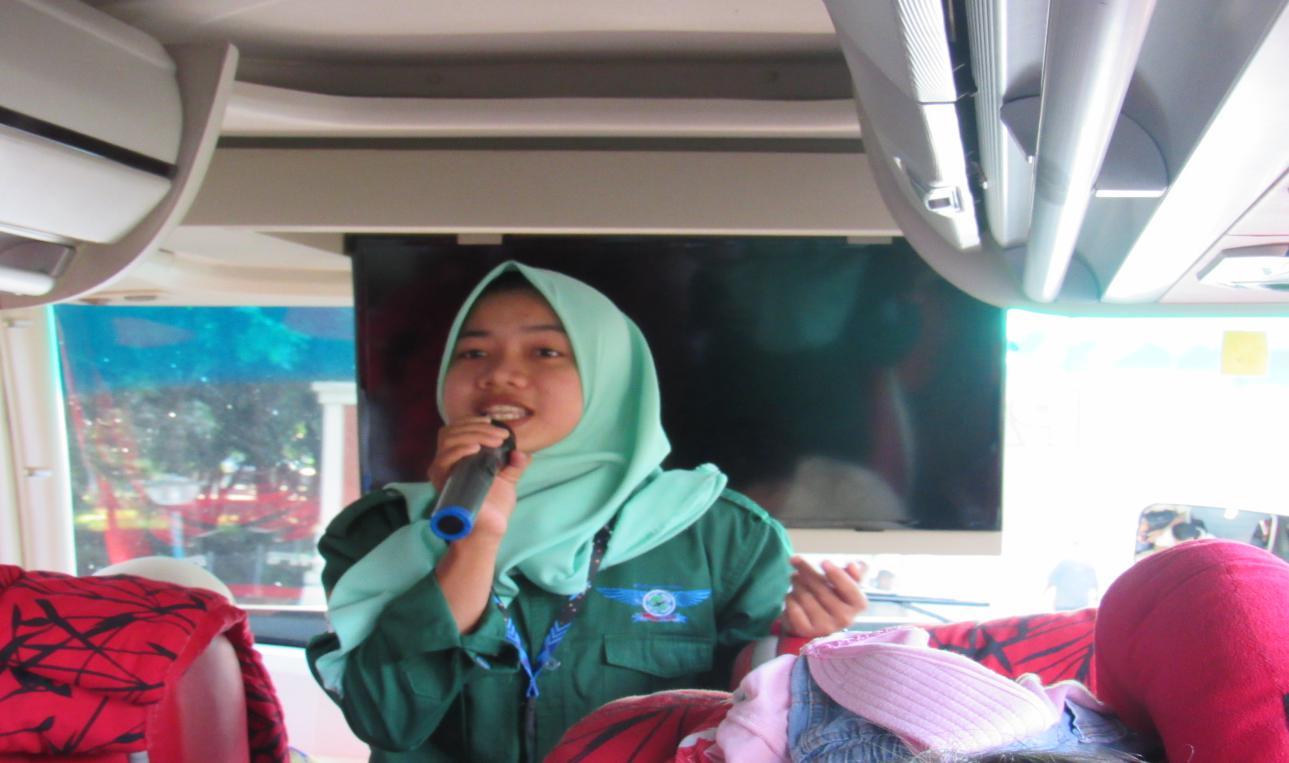 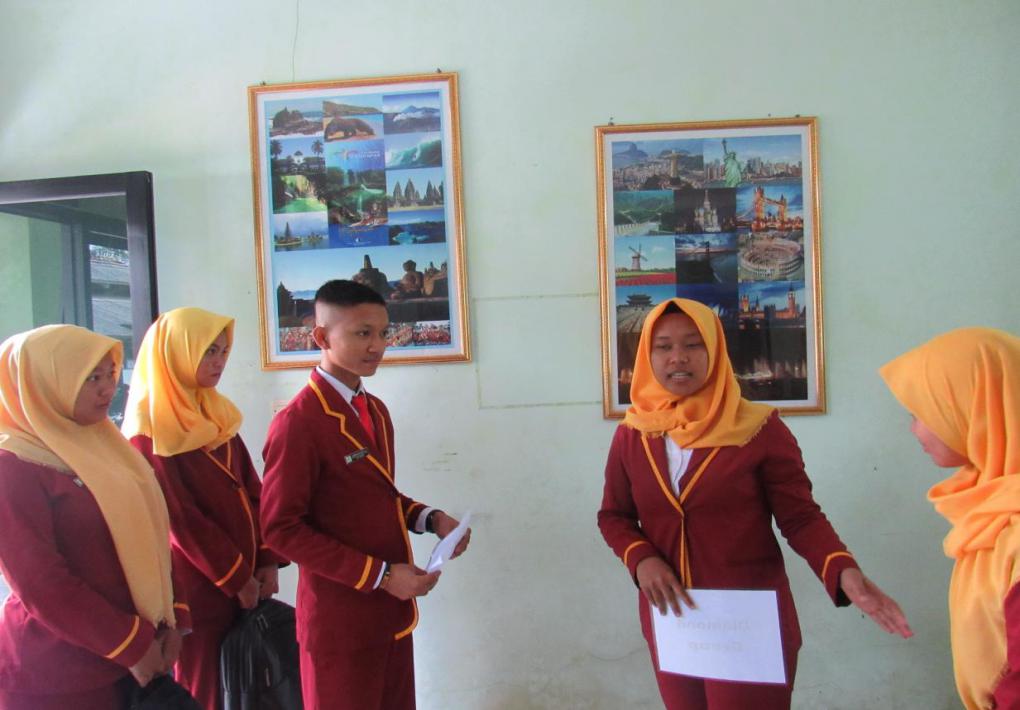 PROFIL LSP P1 SMK Negeri 2 SubangPROFIL LSP P1 SMK Negeri 2 Subang Nama LSP LSP P1 SMK Negeri 2 Subang No Lisensi LSP BNSP-LSP-207-ID  Jenis LSP P1 Alamat LSP Jl. Kapten Piere Tendean KM 05 Dangdeur Subang Ketua LSP Mela Nurfitria, SP Penanggung Jawab Sistem Informasi Ilan Rahayu, S.Pd. SK Lisensi Terakhir KEP.1182/BNSP/XII/2016 Tanggal Expired 30 September 2018 Asosiasi Pendukung Instansi Pendukung Logo LSP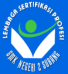  Kategori & Sektor atau Bidang LSP Pertanian, Logam, Elektronika, Pariwisata Provinsi & Kabupaten Jawa Barat / Subang Telp / Fax  0260-412565 / 0260-416468 Email Aktif lspp1smkn2sbg@gmail.com Whatsapp Group BNSP - LSP - GROUP 2 (081809103109) Telegram Group Jumlah Skema 8 Skema (Detail lampiran pada sheet skema) Jumlah master asesor -  Jumlah asesor 42 asesor  Jumlah TUK 6 TUK  Jumlah Pemegang Sertifikat 2015 : 70 2016 : 67 2017 : 75 Februari 2018 : 282NONAMA ASESORNO REGJENIS ASESOR1Ir. Neneng Nana Siti ZenabMET.000.002241 2013Agribisnis Tanaman Pangan dan Hortikultura (ATPH)2Eti Rohayati, SPMET.000.002242 2013Agribisnis Tanaman Pangan dan Hortikultura (ATPH)3Widyasrini, SPMET.000.005094 2015Agribisnis Tanaman Pangan dan Hortikultura (ATPH)4Mela Nurfitria, SPMET.000.005095 2015Agribisnis Tanaman Pangan dan Hortikultura (ATPH)5Ano AmijoyoMET.000.004002 2017Agribisnis Tanaman Pangan dan Hortikultura (ATPH)6AsepMET.000.003994 2017Agribisnis Tanaman Pangan dan Hortikultura (ATPH)7Johana SatarMET.000.003997 2017Agribisnis Tanaman Pangan dan Hortikultura (ATPH)8Omsah Neelam KhyarMET.000.004004 2017Agribisnis Tanaman Pangan dan Hortikultura (ATPH)9Sabdo RuhonoMET.000.004008 2017Agribisnis Tanaman Pangan dan Hortikultura (ATPH)10Akik Zainul Haq, S.P.MET.000.008832 2018Agribisnis Tanaman Pangan dan Hortikultura (ATPH)11Betta Yuliana, S.P.MET.000.008833 2018Agribisnis Tanaman Pangan dan Hortikultura (ATPH)12Sinta Fatmawati, S.P.MET.000.008836 2018Agribisnis Tanaman Pangan dan Hortikultura (ATPH)13Titi Hayati, S.P.MET.000.008838 2018Agribisnis Tanaman Pangan dan Hortikultura (ATPH)14WarjonoMET.000.008839 2018Agribisnis Tanaman Pangan dan Hortikultura (ATPH)15Cucun Kurniasih, S.TPMET.000.003998 2017Agribisnis Pengolahan Hasil Pertanian (APHP)16Agus Hardiana D., STMET.000.000656 2016Agribisnis Pengolahan Hasil Pertanian (APHP)17Edi Prianto, S.TP.MET.000.008842 2018Agribisnis Pengolahan Hasil Pertanian (APHP)18Euis Nurhayati, S.T.MET.000.008843 2018Agribisnis Pengolahan Hasil Pertanian (APHP)19Asih Samsiah, S.ST.PiMET.000.004011 2017Agribisnis Perikanan Air Tawar (APAT)20SyahroniMET.000.003992 2017Agribisnis Perikanan Air Tawar (APAT)21Tarmo MET.000.003995 2017Agribisnis Perikanan Air Tawar (APAT)22Taryo Taofik, A.Md.MET.000.008830 2018Agribisnis Perikanan Air Tawar (APAT)23ErnawatiMET.000.006697 2016 Agribisnis Perikanan Air Tawar (APAT)24Ramlan Mujiono, S.Pt.MET.000.003993 2017Agribisnis Ternak Unggas (ATU)25Ade Nurdin, STMET.000.000652 2016Teknik Pemesinan (TP)26Budianto, STMET.000.003991 2017Teknik Pemesinan (TP)27Casidin, S.PdMET.000.003996 2017Teknik dan Bisnis Sepeda Motor (TBSM)28Yuli Sukmara, S.PdMET.000.003999 2017Teknik dan Bisnis Sepeda Motor (TBSM)29Aam Badru ZamanMET.000.004007 2017Teknik Kendaraan Ringan Otomotif (TKRO)30Dindin Saefudin RamdanMET.000.004006 2017Teknik Kendaraan Ringan Otomotif (TKRO)31Bayu Irawan, S.T.MET.000.008840 2018Teknik Kendaraan Ringan Otomotif (TKRO)32Ruhendi, S.T.MET.000.008847 2018Teknik Kendaraan Ringan Otomotif (TKRO)33Euis Tuti P., STMET.000.000643 2016Teknik pengendalian produksi (TPP)34Lia Sukmayanti, STMET.000.004001 2017Teknik pengendalian produksi (TPP)35Denny Rachdyana N., S.TP., M.SiMET.000.004009 2017Rekayasa Perangkat Lunak (RPL)36Jihan Pahlevi, STMET.000.004003 2017Rekayasa Perangkat Lunak (RPL)37Yuyun Ruhyatna, S.PdMET.000.000644 2016Teknik Elekronika Industri (TEI)38Wawan Setiawan, SEMET.000.005043 2015Usaha Perjalanan Wisata (UPW)39Nunung Nurhayati, S.PdMET.000.000648 2016Tata Boga (TB)40Yani Setiani, S.Pd., M.PdMET.000.004010 2017Tata Boga (TB)41Retno Widowati, S.Pd.MET.000.008846 2018Tata Busana (TB)42irawati, S.PdMET.000.006696 2016 Tata Busana (TB)NO.KODE TUKNAMA TUKALAMAT1TUK-207-01Workshop Agribisnis Tanaman Pangan dan HortikulturaJl. Kapten Piere Tendean KM 05 Dangdeur Subang 412122TUK-207-02Laboratorium Usaha Perjalanan WisataJl. Kapten Piere Tendean KM 05 Dangdeur Subang 412133TUK-207-03Workshop Jasa BogaJl. Kapten Piere Tendean KM 05 Dangdeur Subang 412144TUK-207-04Laboratorium Tata BusanaJl. Kapten Piere Tendean KM 05 Dangdeur Subang 412155TUK-207-05Bengkel Teknik Elektronika IndustriJl. Kapten Piere Tendean KM 05 Dangdeur Subang 412166TUK-207-06Bengkel Teknik PemesinanJl. Kapten Piere Tendean KM 05 Dangdeur Subang 41217